ALLEGATO “C” – SUPPORTI AL FUNZIONAMENTO Tenuto conto del Verbale di accertamento e del Profilo di funzionamento, si individuano le principali dimensioni interessate dal bisogno di supporti per l’alunno/a________________________________ e le condizioni di contesto facilitanti.  L’Istituzione scolastica e l’Ente territoriale provvederanno a rendere disponibili i relativi fabbisogni di risorse professionali per il sostegno e l’assistenza e ad attuare gli interventi educativo-didattici, di assistenza igienica e di base e di assistenza specialistica, nell’ambito dei range correlati all’entità della potenziale restrizione della partecipazione indicati nella Tabella C1. SOSTEGNO EDUCATIVO E DIDATTICO ASSISTENZA COMUNICAZIONE Assistenza specialistica alla comunicazione (per azioni riconducibili ad interventi educativi): Comunicazione: assistenza ad alunni/e con disabilità visiva  	 	 	 	◻  assistenza ad alunni/e con disabilità uditiva     	 	 	 	◻  assistenza ad alunni/e con disabilità intellettive e disturbi del neurosviluppo    ◻  Altro: ____________________ AUTONOMIA Assistenza specialistica all’autonomia Educazione e sviluppo dell'autonomia, nella: cura di sé   ◻ mensa       ◻ altro          ◻    (specificare________________________________________________.) Assistenza di base (per azioni di mera assistenza materiale, non riconducibili ad interventi educativi)   igienica                ◻ spostamenti          ◻mensa                  ◻ altro                    	◻ (specificare________.) Situazione iniziale in rapporto alle  “capacità” dell’alunno DIAGNOSI ICD-9CM (ICD 10): ____________ a. Dimensione della relazione, dell’interazione e della socializzazione:   a. Dimensione della relazione, dell’interazione e della socializzazione:   b. Dimensione della comunicazione e del linguaggio: b. Dimensione della comunicazione e del linguaggio: c. Dimensione dell’autonomia e dell’orientamento: c. Dimensione dell’autonomia e dell’orientamento: d. Dimensione cognitiva, neuropsicologica e dell’apprendimento: d. Dimensione cognitiva, neuropsicologica e dell’apprendimento: Entità delle difficoltà nello svolgimento delle attività comprese in ciascun dominio/dimensione tenendo conto dei fattori ambientali implicati Assente  Lieve Media  Elevata  Molto elevata  Entità delle difficoltà nello svolgimento delle attività comprese in ciascun dominio/dimensione tenendo conto dei fattori ambientali implicati Assente  Lieve Media  Elevata  Molto elevata  Entità delle difficoltà nello svolgimento delle attività comprese in ciascun dominio/dimensione tenendo conto dei fattori ambientali implicati Assente  Lieve Media  Elevata  Molto elevata  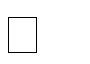 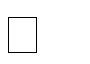 